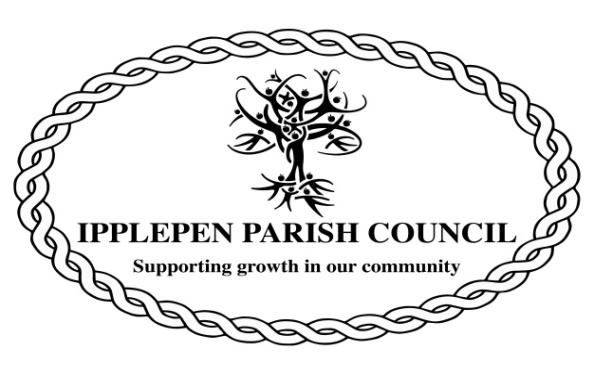 AMENITIES MEETING MINUTES TUESDAY 11th AUGUST 2020Attendees.Cllr R CarnellCllr D Palethorpe (Chairman)Cllr M HutchingsCllr S NorthwoodCllr F OldingC Freston - Parish ClerkHost: Cllr R FarrowThe meeting opened at 7pm1. The meeting opened at 7pm. There were no apologies. 2. To declare interests arising at this meeting and to consider any dispensation requests relating to this meeting. None3. The Council will adjourn for the following items: Public Question Time: A period of 10 minutes will be allowed for members of the public to ask questions or make comment regarding the work of the Council or other items that affect Ipplepen.4. The Council will convene to conduct the following business:a)  Review of Emergency Plan Group (COVID-19). The Chairman Welcomed Gill Gould from Kerswella Care. The committee expressed thanks to all of those who volunteered who helped during the Covid-19 crisis and also to those who volunteered and weren’t called upon. It says a great deal for the community of Ipplepen that so many stepped in to help their neighbours which was a major reason volunteers were not called upon at this time. However the committee are aware that the advice from experts and Government are to expect an increase in Covid -19 cases during the winter months.Gill Gould explained the exceptional work that her organisation and volunteers have been carrying out during the crisis and that Rachel Fleet as the coordinator of Sharing Care situated in Ipplepen was happy to now take over from the Parish Council in ensuring the vulnerable people continued to receive assistance as and when required including Welfare Calls where appropriate. The contact number for Sharing Care is  01803 814089.The committee thanked Gill for attending and for the work her organisation continue to do.Action i.  Parish Clerk to contact Rachel Fleet. Parish Clerkii. Emergency Group volunteers and residents listed on Emergency Plan to be informed of changes to processes. Parish Clerkb) Potential New Allotment Plots. The Chairman informed the committee that an allotment inspection was carried out on Monday 10th August. One allotment holder will be receiving a letter informing them that their allotment will be reallocated in March 2021. There are nine residents currently on the waiting list for allotments. Following a discussion it was agreed to recommend to IPC that,1. That two additional half size allotments be marked out in a designated area on the lower field and allocated when available. Action. Cllr Palethorpe, Parish Clerk2. That the allotment to be allocated in April to be divided into two for allocation. Action. Cllr Palethorpe, Parish Clerk3. That the allotment allocation policy should be amended to read that in future the allotment holders will be restricted to having ONE allotment. This change does not affect current allotment holders. As current holders of more than one allotment give their allotments up the reallocation of the allotments will be in line with the amended policy. Action. IPC, Parish Clerkc) Allotment Bank - The allotment bank, and an area behind the skate park  has as previously discussed been allocated for the planting of fruit trees that has been delayed due to Covid-19. It was agreed to investigate tree planting this autumn. Action. Contact Mr and Mrs Harris and volunteers Cllr Palethorpe d) Inspection of Bowling Green Hedge - Cllr Northwood informed the committee that the Hedge was to be cutback the week of the 3rd October. e) Wild Flower Bed - Cllr Palethorpe informed the committee that wild flowers seeds had been sourced and that planting would take place in late autumn to provide a wild flower display in the spring. Action. 1. Flower beds to be prepared for planting. Cllr Palethorpe2. Quote for Sign to be obtained. Cllr Carnell Cllr Palethorpef) Playing Field Overspill Car Park Fence - A number of posts have now rotted. Following a discussion it was agreed to seek quote for replacement of posts and fencing.Action. Cllr Palethorpeg) Grass Cutting Contract - It was agreed that a full review of the grass cutting contract should be carried out to ensure that it meets all of the current legal requirements pending going out to tender Action. Cllr Palethorpeh) Toilet Cleaning Contract -  It was agreed that a full review of the toilet cleaning contract will be carried out to ensure that the contract is specific and takes into account changes due to Covid-19.Action. Cllr Palethorpei) Bowden Road Roundabout. The Chairman welcomed  resident to the meeting. Following a discussion it was agreed that the Parish Council was responsible for the maintenance of the roundabout ground. The maintenance and upkeep of the grounds will be discussed with the contractor. Action. Cllr Palethorpe j) Wasps Nest in U8’s Play Park at the Recreation Ground - This is an annual problem with Wasps being attracted to the Willow sap. In view of the danger wasps pose to the very young children at the park it was agreed to remove the willow and investigate installing additional play equipment.Action. i. Arrange for willow to be removed. Cllr Palethorpeii. Investigate play equipment. Cllr Palethorpek) AOB.1. Cllr Carnell has received a request for “20 is Plenty” signs. It was agreed to seek a quote for 50 x A4 signs. Action. Cllr Carnell2. Cllr Carnell informed the committee that Silver Street sign would be installed in due course. Action. Cllr CarnellThere being no further business the meeting closed at 19.58pm.The date of the next Amenities meeting will take place at 7pm on Tuesday 8th September 2020.  